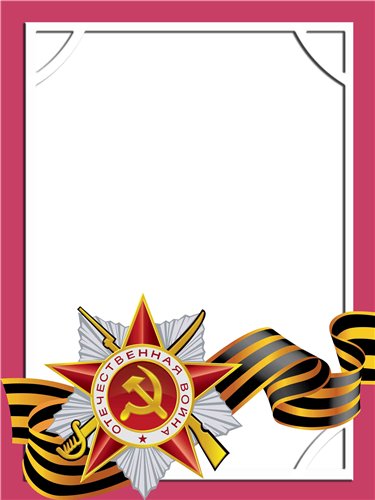 ГаниевШарифьянВетеран войныРабочий  пути железной дороги.        Родился в 1924 г., Башкирской АССР.          В действующей армии с августа 1942 г. по март 1944 г.           Воевал в составе 631стр. полка  - С В Я З И С Т              Имел  ранение.          Награжден медалью «За Отвагу» и другие  четыре медали.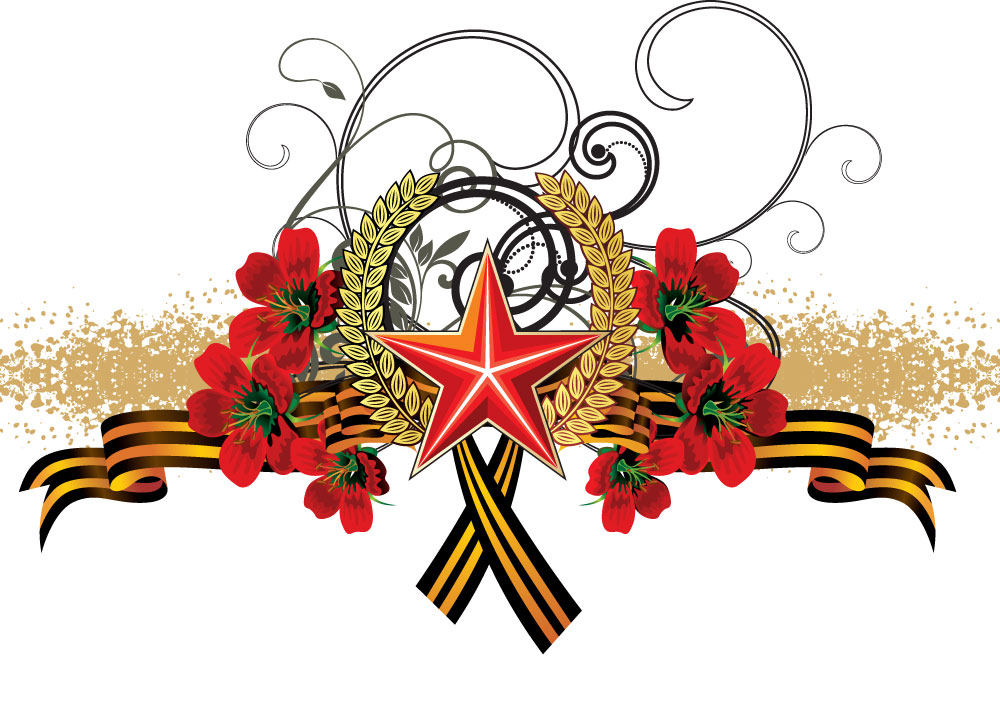 